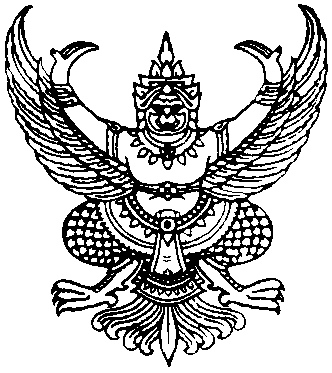 ประกาศองค์การบริหารส่วนตำบลสี่ขีดเรื่อง นโยบายและมาตรการลด ละ เลิก การใช้ภาชนะโฟมบรรจุอาหารในพื้นที่องค์การบริหารส่วนตำบลสี่ขีด..................................		ด้วย กระทรวงมหาดไทย โดยกรมส่งเสริมการปกครองท้องถิ่น ได้จัดทำแผนปฏิบัติการจัดการขยะมูลฝอยชุมชน “จังหวัดสะอาด” ประจำปี 2562 โดยมีกรอบการดำเนินงานภายใต้แผนปฏิบัติการ จำนวน 3 ระยะ ได้แก่ ต้นทาง คือ การลดปริมาณขยะและการส่งเสริมการคัดแยกขยะที่ต้นทาง กลางทางคือ การจัดทำระบบเก็บขนอย่างมีประสิทธิภาพ  และปลายทาง คือ ขยะมูลฝอยได้รับการกำจัดอย่างถูกต้องตามหลักวิชาการ   โดยใช้หลักการ 3 ช: ใช้น้อย ใช้ซ้ำ นำกลับมาใช้ใหม่ หรือ 3Rs: Reduce Reuse Recycle และมีนโยบายให้ทุกภาคส่วนจัดการขยะโดยคัดแยกขยะ และดำเนินการจัดทำถังขยะอินทรีย์หรือขยะเปียกครัวเรือน  ปฏิเสธภาชนะโฟมบรรจุอาหาร  ลดใช้ถุงพลาสติก		องค์การบริหารส่วนตำบลสี่ขีด จึงประกาศนโยบายและมาตรการลด  ละ  เลิก  การใช้ภาชนะโฟมบรรจุอาหารในพื้นที่องค์การบริหารส่วนตำบลสี่ขีด ดังนี้		1.องค์การบริหารส่วนตำบลสี่ขีด จัดให้เป็นเขตปลอดโฟมบรรจุอาหาร 100%  โดยห้ามข้าราชการ พนักงาน ผู้ประกอบการ ร้านค้า  ร้านอาหาร  และบุคคใด นำภาชนะโฟมบรรจุอาหารเข้ามาใช้ในเขตพื้นที่หน่วยงานโดยเด็ดขาด		2.องค์การบริหารส่วนตำบลสี่ขีด ห้ามใช้โฟมบรรจุอาหารในการจัดกิจกรรมทั้งภายในและภายนอกหน่วยงาน เช่น การประชุม อบรม สัมมนา การแข่งขันกีฬา และอื่น ๆ  โดยให้ใช้จาน ชาม บรรจุอาหาร หรือเลือกใช้วัสดุธรรมชาติหรือวัสดุทดแทนที่ทำจากธรรมชาติ เช่น ใบตอง ใบบัว ชานอ้อย มันสำปะหลัง กล่องกระดาษ พลาสติกชีวภาพ หรือทดแทนด้วยบรรจุภัณฑ์ที่ได้มาตรฐาน มอก.เป็นต้น		3.ข้าราชการและพนักงานในสังกัดองค์การบริหารส่วนตำบลสี่ขีดทุกคน ลด ละเลิกการใช้ภาชนะโฟมบรรจุอาหาร  ปฏิเสธและหลีกเลี่ยงการใช้โฟมด้วยวิธีต่าง ๆ  ไม่ซื้ออาหารประเภทที่ใช้ภาชนะโฟมบรรจุอาหาร (Say No To Foam)		4.หน่วยงานภายนอกที่เข้ามาจัดกิจกรรมในบริเวณองค์การบริหารส่วนตำบลสี่ขีด ห้ามใช้ภาชนะโฟมบรรจุอาหาร		ในการนี้ ขอให้ข้าราชการและพนักงานในสังกัดองค์การบริหารส่วนตำบลสี่ขีด ยึดถือเป็นแนวทางปฏิบัติร่วมกัน และประชาสัมพันธ์ในพื้นที่ปฏิบัติโดยทั่วกัน		จึงประกาศให้ทราบโดยทั่วกัน				ประกาศ ณ วันที่  19 เดือน มกราคม พ.ศ.2565                                                                       สำคัญ    ศรีสุข(นายสำคัญ   ศรีสุข)   นายกองค์การบริหารส่วนตำบลสี่ขีด